Delegationsmeldung Wendelinuscup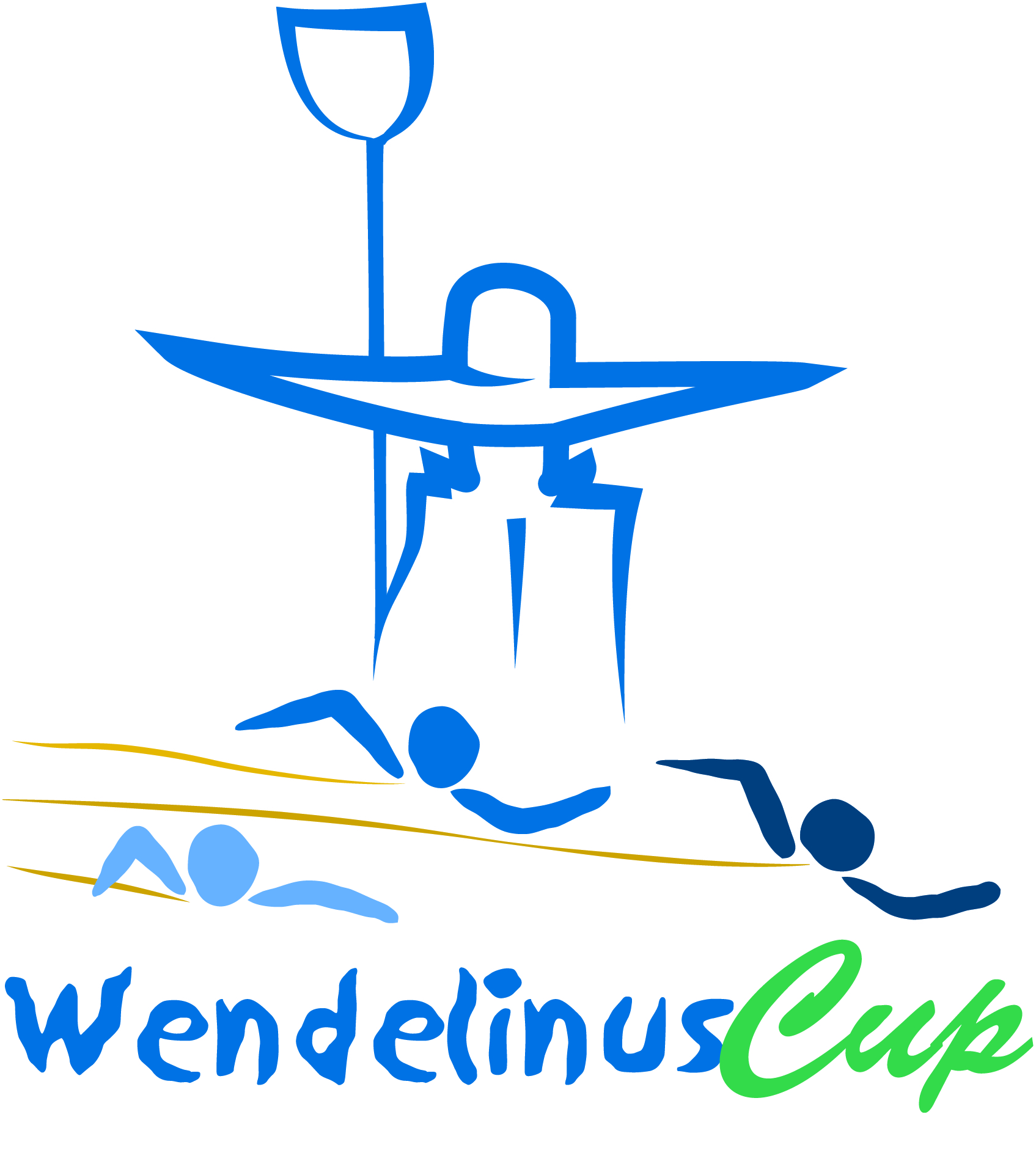 Bitte füllt dieses Formular am Wettkampftag vollständig und leserlich aus. Die Liste dient dazu, im Notfall die Vollständigkeit eurer Delegation zu prüfen.Gebt bitte das ausgefüllte Formular bei der Registrierung ab, wo sie für die Dauer der Veranstaltung zentral aufbewahrt werden. Es werden keine Kopien angefertigt und das Original nach dem Wettkampf bei der Rückgabe der Spindkarten wieder an euch zurückgegeben.Gliederung:	____________________________________Delegationsleiter:	____________________________________Telefonnummer:	____________________________________Lfd. Nr.Vorname, Name123456789101112131415161718192021222324252627282930313233343536373839404142434445464748495051525354555657585960616263646566676869